Осень   –  это   период  межсезонья,   когда  погода   не   толькопеременчива,  но и  обманчива.  Недаром  в эту  пору  увеличиваетсяпростудных    заболеваний,    особенно    среди    детей.Промочил ноги,  пошел гулять без  шапки и  на следующий день  ужетемпература, насморк, кашель. Обеспокоенные  родители вызываютколичествоврача,   скупают    разрекламированные   микстуры,   вспоминают    онародных методах  лечения. Удивительно, но подобная  ситуация вомногих  семьях  повторяется  из  года  в  год.  Хотя  давно  существуеттакое   понятие,   как  профилактика   простуды,   благодаря   которойможно  не  только сократить  количество  заболеваний,  но  и  вовсе  не  заболеть. А  заодно  сберечь  своинервы, время и денежные расходы на лекарства.Профилактика   простуды   и   гриппа   заключается   в  простом   комплексе   оздоровительных   мер,направленных  на   укрепление  и  поддержание   иммунитета.  Освойте  их   вместе  со  своими   детьми  ипростудные заболевания для вашей семьи останутся в прошлом.Соблюдайте режим.  Организм, особенно детский,  приученный к  режиму дня, испытывает  меньшестрессовых  нагрузок  и  энергетических  затрат.  Его  иммунная  система  работает  слаженно,  без  лишнихсбоев  и  напряжения. А,  значит,  снижается  вероятность  того, что  вредные  бактерии  и  вирусы  застанутиммунитет врасплох и будут вовремя ликвидированы.Уделяйте время  личной гигиене. Самая  эффективная профилактика простуды  у детей и  взрослых –это   привычка    мыть   руки   с   мылом    (до   еды,    после   туалета   или    прогулки).   Ведь   большинствоболезнетворных  микробов  мы  приносим  с  улицы именно  на  руках.  Полезно  также  приучать  ребенкапользоваться влажными салфетками, одноразовыми носовыми платками.Скорректируйте меню.  Рацион должен бытьразнообразным   –   с   достаточным    количествомжиров,  животных   белков  и  витаминов.   Особыйакцент  в питании  сделайте  на овощах  и фруктах,содержащих  витамин   С.   А  также   на  молочныхпродуктах, печени,  яйцах.  При этом  постарайтесьограничитьупотреблениесахара,которыйизлишне   перегружает   организм.  И   желательнововсеисключитьиз    семейного    меню   пищу,содержащую   усилители   вкуса  и   искусственныедобавки.  Взамен  пусть  на вашем  столе  появитсяхорошее   профилактическое   средство   от  простуды   -   вкуснаясмесь,  приготовленная   из   очищенного  лимона  и   меда.  Трехчайных   ложек  в   день  достаточно   для   того,  чтобы   защититьорганизм от простудных заболеваний.Проветривайтеиувлажняйтеи    поддержаниекомнаты.влажности    наРегулярноепроветриваниепомещенийуровне  50-70% губительно  воздействует на  вирусы. В  то время,как  сухой   воздух  провоцирует   появление  и  распространениепростудных заболеваний. Вот  почему врачи рекомендуют  в период эпидемии смазывать  слизистую носаоксолиновой мазью или увлажнять оболочки носа с помощью физраствора прежде, чем выйти на улицу.А,   вообще,  эффективная   профилактика  простуды   –   это  здоровый   образ  жизни.   Закаливание,правильное питание, прогулки на свежем  воздухе, режим дня и гигиена помогут защитить  вашу семью отпростуд и гриппа лучше всяких лекарств.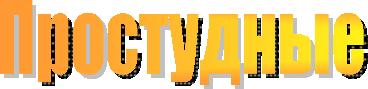 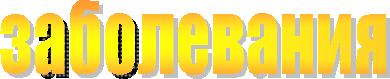 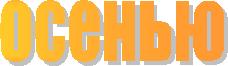 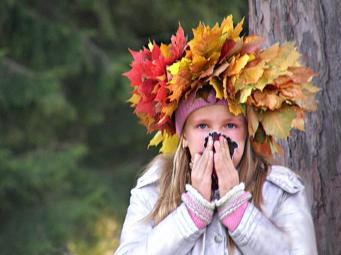 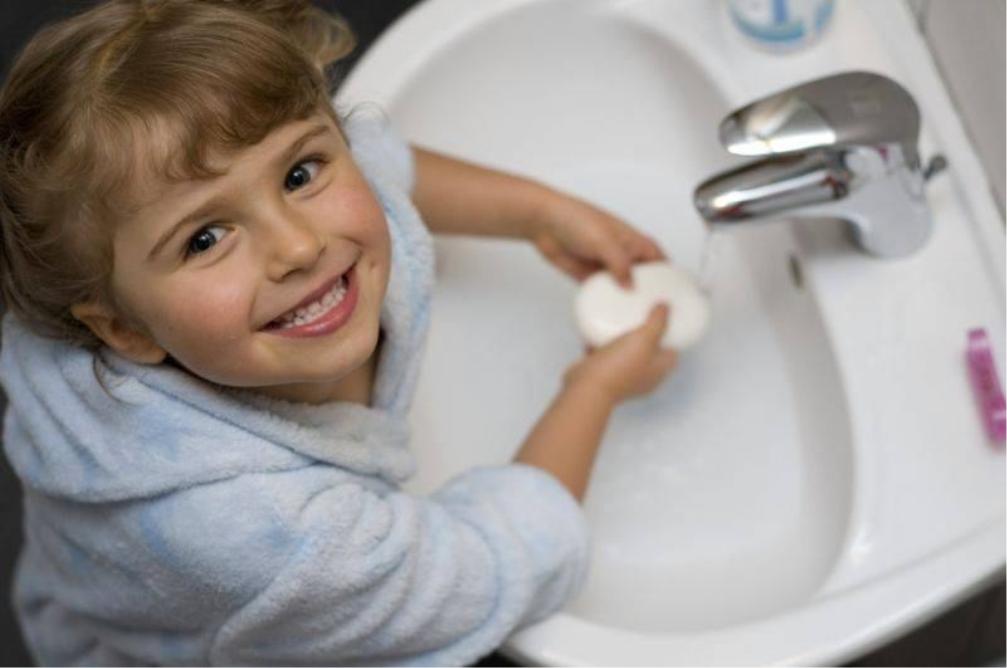 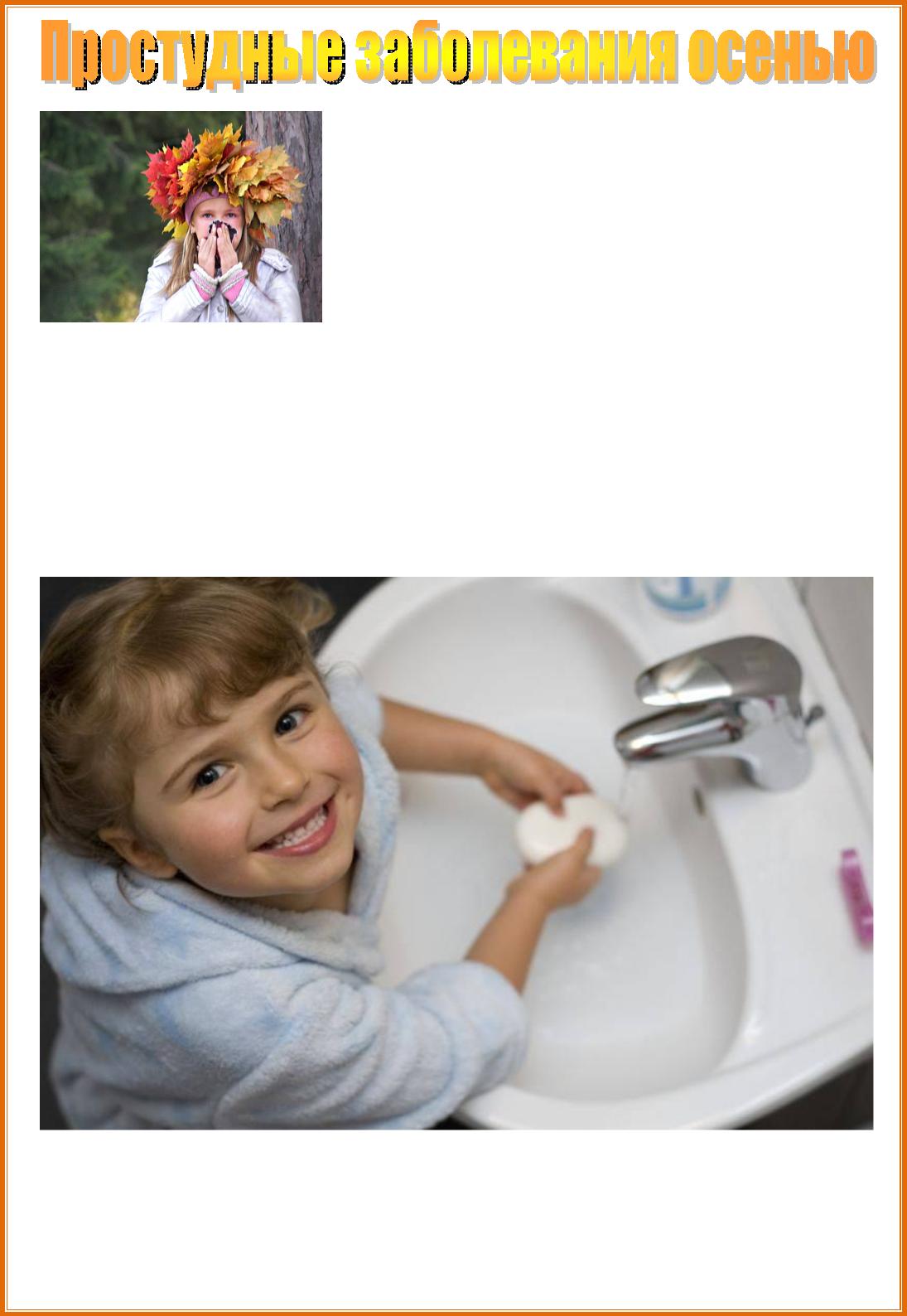 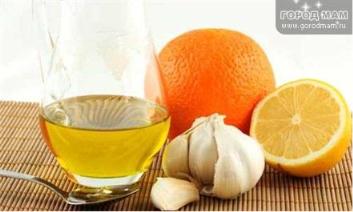 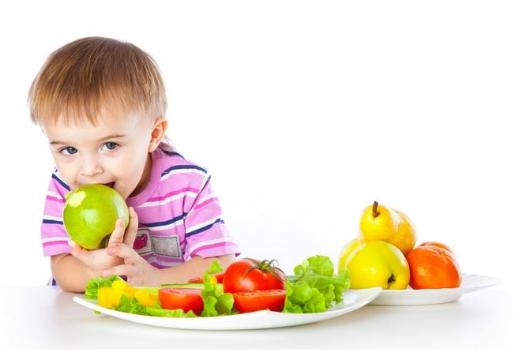 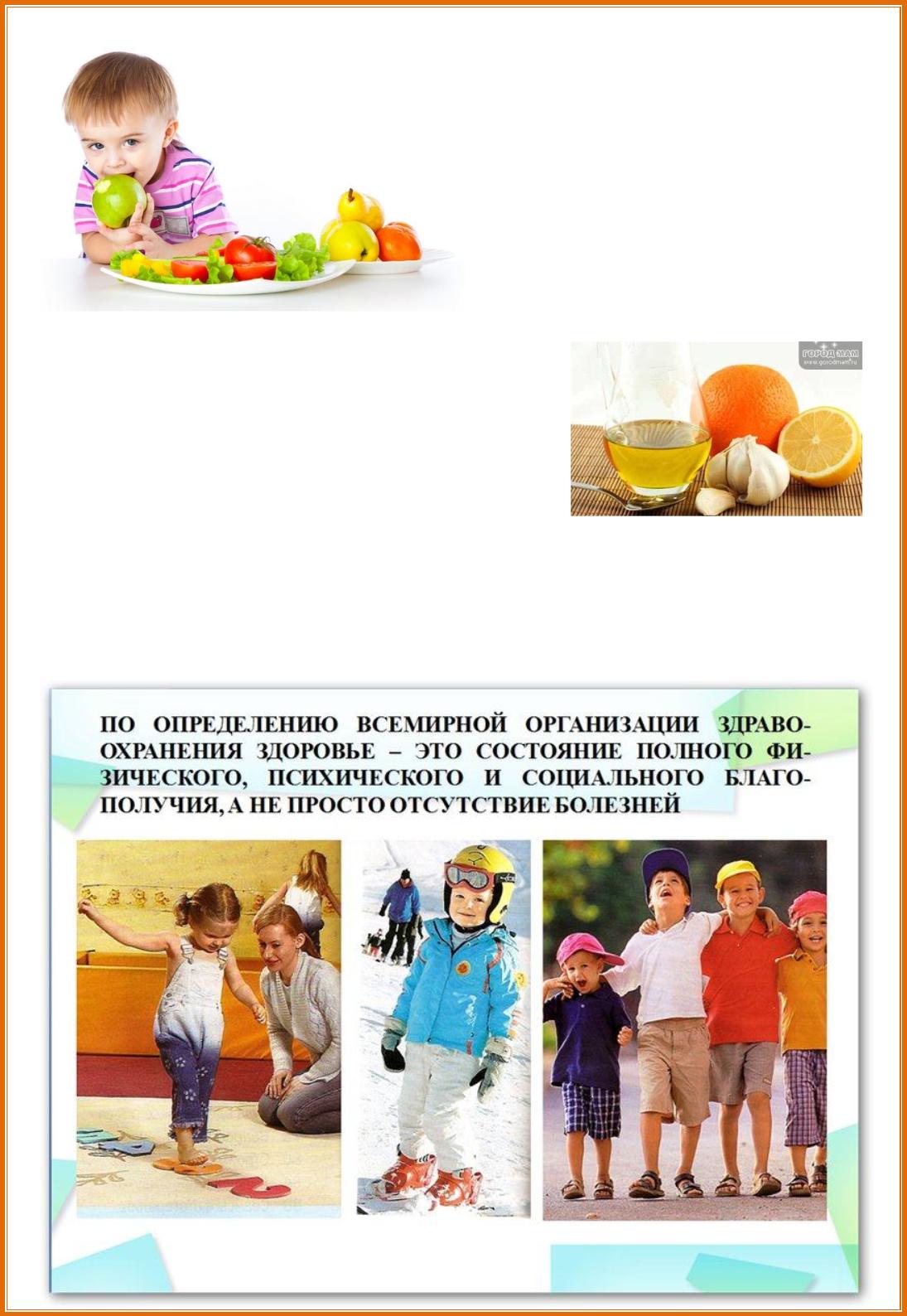 